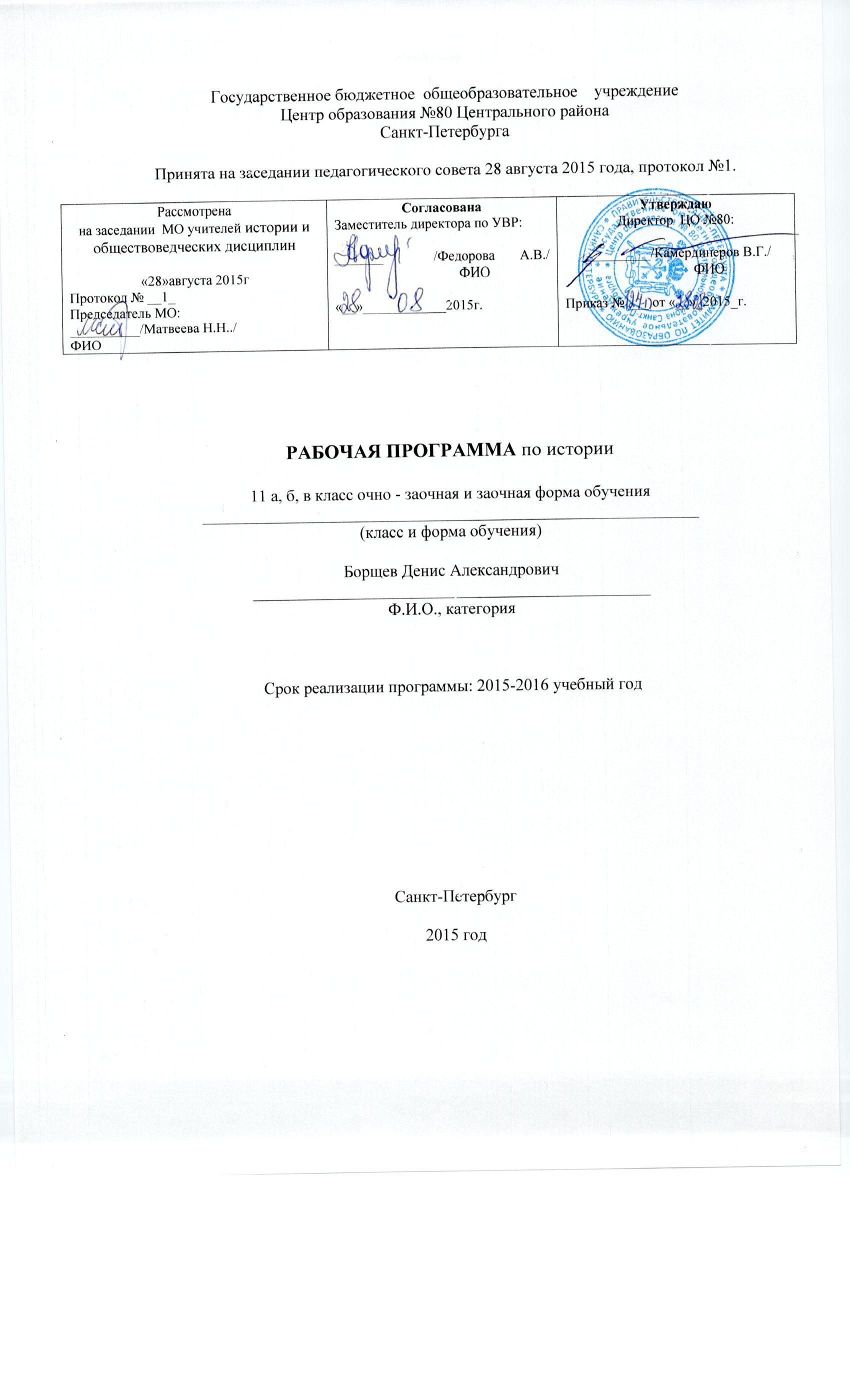 Пояснительная запискаПрограмма по истории составлена на основе федерального компонента Государственного стандарта основного общего образования.1.ФЕДЕРАЛЬНЫЙ ЗАКОН ОБ ОБРАЗОВАНИИ В РОССИЙСКОЙ ФЕДЕРАЦИИ. Принят Государственной Думой 21 декабря 2012 года. Одобрен Советом Федерации 26 декабря 2012 года (в ред. Федеральных законов от 07.05.2013 N 99-ФЗ, от 23.07.2013 N 203-ФЗ) 2.Закон Санкт-Петербурга от 17 июля 2013 года №461-83 "Об образовании в Санкт-Петербурге". Принят Законодательным Собранием Санкт-Петербурга 26 июня 2013 года.3. Приказ Министерства образования и науки РФ от 17 декабря 2010 г. № 1897 "Об утверждении федерального государственного образовательного стандарта основного общего образования".4 . Тематическое планирование составлено в соответствии  с  программами:«Всеобщая история с древнейших времен до конца 19 века». Авторы: В.И.Уколова, А.В.Ревякин, М.Л.Несмелова. Программы общеобразовательных учреждений : история. Обществознание: 10-11кл - М.:Просвещение, 2014.История России. 10 класс : учебник для учащихся общеобразовательных учреждений / О. Н. Журавлева, Т. И. Пашкова, Д. В. Кузин под общ. ред. чл.-корр. РАН Р. Ш. Ганелина. - Москва : Вентана-Граф, 2014. - 367Настоящая программа составлена с учетом Положения  о  заочной форме обучения разработанного в соответствии с Законом Российской Федерации от 29 декабря 2012 года  N 273-ФЗ «Об образовании в Российской Федерации» и с учетом специфики работы в заочных классах. Со стороны учителя требуется совершенствование методических приемов, позволяющих за короткий срок установить уровень подготовленности учащихся и ликвидировать пробелы в знаниях на основе дифференцированного подхода в процессе обучения и воспитания. Главным условием для достижения этих целей является включение каждого учащегося на уроках в деятельность с учетом его возможностей и способностей.Рабочая программа для 10 класса рассчитана на 72 часа (2 часа в неделю). При этом в ней предусмотрен резерв свободного учебного времени в объеме 8 учебных часов для организации повторения и проведения семинарских занятий.Основные содержательные линии учебной рабочей программы в 10 классе реализуются в рамках двух курсов – «Истории России» и «Всеобщей истории». Предполагается их последовательное изучение.Данная программа обеспечивает изучение курса истории учащимися 10 класса на базовом уровне. Она рассчитана на 72 учебных часов из расчета 2 учебных часа в неделю; 25 часов – всеобщая история, 45 часов – история России. 2 часа - резервное время. При организации учебной деятельности в классах заочного обучения необходимо обеспечивать решение двух основных задач: адаптации учебных программ к возможностям обучающихся и создания условий для формирования познавательных интересов школьников.В связи с тем, что экзамен сдается по истории России, то темы по отечественной истории были объединены и материал подан после понимания старшеклассниками общих закономерностей развития мирового сообщества.Изучение истории в старшей школе на базовом уровне направлено на достижение следующей цели: ​ Систематизация и закрепление имевшихся ранее и полученных в ходе изучения данного курса исторических знаний учащихся.Задачи курса:1.​ Обобщить знания на теоретическом уровне;2.​ Сформировать представление о мировом историческом процессе в его единстве и многообразии;3.​ Сформировать у учащихся историческое мышление, понимание причинно-следственных связей, умения оперировать основными научными понятиями;4.​ Создать условия для того, чтобы учащиеся осознали место России в истории человечества, взаимосвязь истории страны с мировой историей, вклад России в мировую культуру;5.​ Воспитать у учащихся гуманистическое видение мира, неприятие всех проявлений дискриминации, уважение к другим культурам;6.​ Сформировать у учащихся гражданских идеалов и патриотических чувств.Программа предусматривает формирование у школьников общеучебных умений и навыков, универсальных способов деятельности и ключевых компетенций:1)​ Умения работать с текстовыми и историческими источниками:​ Осуществляет самостоятельный поиск информационных источников;​ Отбирает источники на основе знаний информационных возможностей видов исторических источников;​ Работает с источниками знаний: учебной литературой, историческими первоисточниками, общественно-политической литературой, научно-популярной и художественной литературой;​ Пользуется библиографическими справочниками по истории;​ Использует мультимедийные, Интернет-ресурсы;​ Систематизирует источники информации, дает простой источниковедческий анализ (по определенной проблеме);2)​ Умения работать с внетекстовыми источниками информации:​ Получает, анализирует и систематизирует информацию из любых картографических источников, графиков, диаграмм;​ Использует фонды музейных композиций, документальные и художественные кино- видеозаписи по исторической тематике;​ Дает атрибутику и полное описание исторического вещественного и изобразительного источника;​ Систематизирует информацию вещественных и изобразительных источников и включает ее в содержание раскрываемой темы.3)​ Речевые умения:​ Владеет различными видами устной речи, включая доказательство, рассуждение, эвристическая беседа;​ Дает развернутый, обоснованный, полный по структуре устный ответ с использованием основной учебной информации и самостоятельно освоенных сведений, с отсылкой к источникам информации;​ Ведет защиту своего реферата;​ Рецензирует результаты учебной деятельности учащихся и собственную учебную работу.4)​ Умения письменной фиксации знаний:​ Составляет план, тезисы, конспект любых источников информации, включая учебную лекцию;​ Пишет аргументированное эссе по истории;​ Самостоятельно создает хронологические, генеалогические, обобщающие и сравнительные таблицы, логические схемы.5)​ Хронологические умения:​ Отслеживает историческое событие, процесс в динамике;​ Выделяет периоды исторических событий, явлений, процессов и объясняет основания для их периодизации;​ Соотносит исторические объекты с периодом, эпохой на основе изучаемой периодизации.6)​ Умения анализа, синтеза, сравнения, актуализации знаний:​ Самостоятельно определяет причины и отслеживает последствия исторических событий;​ Сравнивает исторические события, явления, процессы на основе самостоятельного выделения линий сравнения;​ Конкретизирует обобщающие характеристики, теоретические положения об историческом развитии на фактическом материале;​ Применяет знания из курсов Всеобщей и Российской истории, обществознания, географии для анализа исторического объекта.7)​ Оценочные суждения:​ Различает субъективные и объективизированные исторические оценки;​ Высказывает оценочные суждения о месте, значимости изучаемого исторического объекта в историческом развитии страны, мира;8)​ Опыт самостоятельной учебной деятельности учащихся:​ Самостоятельно выполняет любые виды коллективной и индивидуальной учебно-познавательной деятельности по истории;​ Анализирует историческую информацию, представленную в разных знаковых системах;​ Участвует в проектной деятельности, в историческом научном и художественном творчестве;​ Создает базы данных, презентации результатов познавательной и практической деятельности, в том числе с использованием мультимедийных ресурсов и компьютерных технологий; ​ Самостоятельно создает реферат;​ Применяет элементарные приемы исследовательской деятельности.Календарно-тематическое планирование составлено исходя из применения технологии индивидуально-ориентированного обучения, предусматривающей три типа занятий: учебная лекция (при изучении новой темы), комбинированное занятие (самостоятельное изучение новой темы) и повторительно-обобщающие уроки в форме лабораторных занятий по отработке заданий из индивидуально-ориентированных учебных планов учащихся. Преобладающей формой текущего контроля выступает индивидуально – ориентированный учебный план (ИОУП), содержащий задания различного уровня сложности.10 КЛАСС (68 часов)ИСТОРИЯ РОССИИ (44 часа)История России – часть всемирной истории Особенности становления и развития российской цивилизации. Роль и место России в мировом развитии: история и современность. Источники по истории Отечества.Народы и древнейшие государства на территории России Природно-климатические факторы и особенности освоения территории Восточной Европы и Севера Евразии. Стоянки каменного века. Переход от присваивающего хозяйства к производящему. Скотоводы и земледельцы. Появление металлических орудий и их влияние на первобытное общество.Великое переселение народов и его влияние на формирование праславянского этноса. Место славян среди индоевропейцев. Восточнославянские племенные союзы и их соседи: балтийские, угро-финские, тюркоязычные племена. Занятия, общественный строй и верования восточных славян. Усиление роли племенных вождей, имущественное расслоение.Русь в IX – начале XII вв. Происхождение государственности у восточных славян. «Повесть временных лет». Возникновение Древнерусского государства. Новгород. Происхождение слова «Русь». Начало династии Рюриковичей. Дань и подданство. Князья и их дружины. Вечевые порядки. Торговый путь «из варяг в греки». Походы на Византию. Принятие христианства. Развитие норм права на Руси. Категории населения. Княжеские усобицы.Христианская культура и языческие традиции Руси. Контакты с культурами Запада и Востока. Влияние Византии. Монастырское строительство. Культура Древней Руси как один из факторов образования древнерусской народности.Русские земли и княжества в XII – середине XV вв. Причины распада Древнерусского государства. Усиление экономической и политической самостоятельности русских земель. Крупнейшие земли и княжества Руси в XII – начале XIII вв. Монархии и республики. Православная Церковь и идея единства Русской земли. Русь и Степь. Расцвет культуры домонгольской Руси.Образование Монгольского государства. Нашествие на Русь. Включение русских земель в монгольскую систему управления завоеванными землями. Золотая Орда. Принятие Ордой ислама. Роль монгольского завоевания в истории Руси. Экспансия с Запада. Борьба с крестоносной агрессией. Русские земли в составе Великого княжества Литовского.Начало возрождения Руси. Внутренние миграции населения. Восстановление экономики русских земель. Формы землевладения и категории населения. Роль городов в объединительном процессе.Борьба за политическую гегемонию в Северо-Восточной Руси. Политические, социальные, экономические и территориально-географические причины превращения Москвы в центр объединения русских земель. Взаимосвязь процессов объединения русских земель и борьбы против ордынского владычества. Зарождение национального самосознания на Руси.Великое княжество Московское в системе международных отношений. Начало распада Золотой Орды. Образование Казанского, Крымского, Астраханского ханств. Закрепление католичества как государственной религии Великого княжества Литовского. Автокефалия Русской Православной Церкви.Культурное развитие русских земель и княжеств в конце XIII – середине XV вв. Влияние внешних факторов на развитие русской культуры. Формирование русского, украинского и белорусского народов. Москва как центр развития культуры великорусской народности.Российское государство во второй половине XV – XVII вв. Завершение объединения русских земель и образование Российского государства. Особенности процесса складывания централизованного государства в России. Свержение золотоордынского ига. Изменения в социальной структуре общества и формах феодального землевладения. Формирование новой системы управления страной. Роль церкви в государственном строительстве. «Москва – третий Рим».Установление царской власти и ее сакрализация в общественном сознании. Складывание идеологии самодержавия. Реформы середины XVI в. Создание органов сословно-представительной монархии. Развитие поместной системы. Установление крепостного права. Опричнина. Учреждение патриаршества. Расширение территории России в XVI в. Рост международного авторитета Российского государства.Причины и характер Смуты. Пресечение правящей династии. Боярские группировки. Обострение социально-экономических противоречий. Борьба против агрессии Речи Посполитой и Швеции. Национальный подъем в России. Восстановление независимости страны.Земской собор . и восстановление самодержавия. Первые Романовы. Расширение территории Российского государства в XVII в. Вхождение Левобережной Украины в состав России. Освоение Сибири. Участие России в войнах в XVII в.Юридическое оформление крепостного права. Новые явления в экономике: начало складывания всероссийского рынка, образование мануфактур. Развитие новых торговых центров. Социальные движения в России во второй половине XVII в. Церковный раскол и его значение. Старообрядчество.Культура народов Российского государства во второй половине XV-XVII в. вв. Усиление светских элементов в русской культуре. Новые формы зодчества. Расцвет русской живописи и декоративно-прикладного искусства. Начало книгопечатания и распространение грамотности. Зарождение публицистики. Славяно-греко-латинская академия. «Домострой»: патриархальные традиции в быте и нравах. Крестьянский и городской быт.Особенности русской традиционной (средневековой) культуры. Формирование национального самосознания. Дискуссия о предпосылках преобразования общественного строя и характере процесса модернизации в России.Россия в XVIII – середине XIX вв. Петровские преобразования. Реформы армии и флота. Создание заводской промышленности. Политика протекционизма. Новая система государственной власти и управления. Провозглашение империи. Превращение дворянства в господствующее сословие. Особенности российского абсолютизма. Россия в период дворцовых переворотов. Расширение прав и привилегий дворянства. Просвещенный абсолютизм. Законодательное оформление сословного строя. Попытки укрепления абсолютизма в первой половине XIX в. Реформы системы государственного управления. Рост оппозиционных настроений в обществе. Движение декабристов. Оформление российской консервативной идеологии. Теория «официальной народности». Славянофилы и западники. Русский утопический социализм. Особенности экономического развития России в XVIII – первой половине XIX в. Развитие капиталистическихотношений. Начало промышленного переворота. Формирование единого внутреннего рынка. Изменение социальной структуры российского общества. Сохранение крепостничества в условиях развертывания модернизации.Превращение России в мировую державу. Россия в войнах XVIII в. Имперская внешняя политика. Разделы Польши. Расширение территории государства в XVIII – середине XIX вв. Участие России в антифранцузских коалициях в период революционных и наполеоновских войн. Отечественная война . и заграничный поход русской армии. Россия в Священном союзе. Крымская война.Культура народов России и ее связи с европейской и мировой культурой XVIII – первой половины XIX вв. Особенности русского Просвещения. Научно-техническая мысль и научные экспедиции. Основание Академии наук и Московского университета. Ученые общества. Создание системы народного образования. Формирование русского литературного языка. Развитие музыкально-театрального искусства. Новаторство и преемственность художественных стилей в изобразительном искусстве. Изменение принципов градостроительства. Русская усадьба.ВСЕОБЩАЯ ИСТОРИЯ (24 часа)История как наука История в системе гуманитарных наук. Основные концепции исторического развития человечества: историко-культурологические (цивилизационные) теории, формационная теория, теория модернизации.Древнейшая история человечества Современные научные концепции происхождения человека и общества. Природное и социальное в человеке и человеческом сообществе первобытной эпохи. Расселение древнейшего человечества. Формирование рас и языковых семей. Неолитическая революция. Изменения в укладе жизни и формах социальных связей. Родоплеменные отношения.Цивилизации Древнего мира и Средневековья Архаичные цивилизации. Особенности материальной культуры. Развитие государственности и форм социальной организации. Мифологическая картина мира. Возникновение письменности и накопление знаний.Цивилизации Древнего Востока. Формирование индо-буддийской и китайско-конфуцианской цивилизаций. Социальные нормы и духовные ценности в древнеиндийском и древнекитайском обществе. Возникновение религиозной картины мира. Философское наследие Древнего Востока.Античные цивилизации Средиземноморья. Полисная политико-правовая организация и социальная структура. Демократия и тирания. Римская республика и империя. Римское право. Мифологическая картина мира и формирование научной формы мышления в античном обществе. Философское наследие Древней Греции и Рима. Становление иудео-христианской духовной традиции, ее религиозно-мировоззренческие особенности. Ранняя христианская церковь.Возникновение исламской цивилизации. Социальные нормы и мотивы общественного поведения человека в исламском обществе. Социокультурные особенности арабского и тюркского общества. Исламская духовная культура и философская мысль в эпоху Средневековья.Христианская    средневековая    цивилизация   в    Европе.   Складывание     западноевропейского   и восточноевропейского регионов цивилизационного развития. Социокультурное и политическое влияние Византии. Особенности социальной этики, отношения к труду и собственности, правовой культуры, духовных ценностей в католической и православной традициях.Становление и развитие сословно-корпоративного строя в европейском средневековом обществе. Феодализм как система социальной организации и властных отношений. Образование централизованных государств. Роль церкви в европейском обществе. Культурное и философское наследие европейского Средневековья.Традиционное (аграрное) общество на Западе и Востоке: особенности социальной структуры, экономической жизни, политических отношений. Динамика развития европейской средневековой цивилизации. Социально- политический, религиозный, демографический кризис европейского традиционного общества в XIV-XV вв. Предпосылки модернизации.Новое время: эпоха модернизации Понятие «Новое время». Модернизация как процесс перехода от традиционного (аграрного) к индустриальному обществу. Великие географические открытия и начало европейской колониальной экспансии. Формирование нового пространственного восприятия мира.Усиление роли техногенных факторов общественного развития в ходе модернизации. Торговый и мануфактурный капитализм. Внутренняя колонизация. Новации в образе жизни, характере мышления, ценностных ориентирах и социальных нормах в эпоху Возрождения и Реформации. Становление протестантской политической культуры и социальной этики. Конфессиональный раскол европейского общества.От сословно-представительных монархий к абсолютизму – эволюция европейской государственности. Возникновение концепции государственного суверенитета. Буржуазные революции XVII-XIX вв. Идеология Просвещения. Конституционализм. Становление гражданского общества. Возникновение идеологических доктрин либерализма, консерватизма, социализма, анархизма. Марксизм и рабочее революционное движение. Национализм и его влияние на общественно-политическую жизнь в странах Европы.Технический прогресс в Новое время. Развитие капиталистических отношений. Промышленный переворот. Капитализм свободной конкуренции. Циклический характер развития рыночной экономики. Классовая социальная структура общества в XIX в. Буржуа и пролетарии. Эволюция традиционных социальных групп в индустриальном обществе. «Эшелоны» модернизации как различные модели перехода от традиционного к индустриальному обществу.Мировосприятие человека индустриального общества. Формирование классической научной картины мира в XVII-XIX вв. Культурное наследие Нового времени.Эволюция системы международных отношений в конце XV – середине XIX вв. Зарождение международного права. Роль геополитических факторов в международных отношениях Нового времени. Колониальный раздел мира. Традиционные общества Востока в условиях европейской колониальной экспансии.Резерв учебного времени – 8 часов. ТРЕБОВАНИЯ К УРОВНЮ ПОДГОТОВКИ УЧАЩИХСЯ 10 КЛАССАВ результате изучения истории на базовом уровне ученик должен знать/понимать:основные факты, процессы и явления, характеризующие целостность и системность отечественной и всемирной истории с древнейших времен до середины XIX в.;периодизацию всемирной и отечественной истории с древнейших времен до середины XIX в.;современные версии и трактовки важнейших проблем отечественной и всемирной истории с древнейших времен до середины XIX в.;особенности исторического пути России, ее роль в мировом сообществе;        уметь:проводить поиск исторической информации в источниках разного типа;критически анализировать источник исторической информации (характеризовать авторство источника, время, обстоятельства и цели его создания);анализировать историческую информацию, представленную в разных знаковых системах (текст, карта, таблица, схема, аудиовизуальный ряд);различать в исторической информации факты и мнения, исторические описания и исторические объяснения;устанавливать причинно-следственные связи между явлениями, пространственные и временные рамки изучаемых исторических процессов и явлений;участвовать в дискуссиях по историческим проблемам, формулировать собственную позицию по обсуждаемым вопросам, используя для аргументации исторические сведения;представлять результаты изучения исторического материала в формах конспекта, реферата, рецензии;использовать приобретенные знания и умения в практической деятельности и повседневной жизнидля:осознания себя как представителя исторически сложившегося гражданского, этнокультурного, конфессионального сообщества, гражданина России.Учебно-тематический планТематическое планирование составлено в соответствии  с  программами:«Всеобщая история с древнейших времен до конца 19 века». Авторы: В.И.Уколова, А.В.Ревякин, М.Л.Несмелова. Программы общеобразовательных учреждений : история. Обществознание: 10-11кл - М.:Просвещение, 2014.История России. 10 класс : учебник для учащихся общеобразовательных учреждений / О. Н. Журавлева, Т. И. Пашкова, Д. В. Кузин под общ. ред. чл.-корр. РАН Р. Ш. Ганелина. - Москва : Вентана-Граф, 2014. - 367Тематическое планирование курса Всеобщей истории 10 Б, В класс, 25 часов 2015/2016 уч.годТематическое планирование курсаИстория России 10 Б, В класс, 45 часов 2015/2016 уч.год№ТемаКоличествочасовИстория РоссииИстория России451История России – часть всемирной истории22Народы и древнейшие государства на территории России43Русь в IX – начале XII вв.44Повторение15Русские земли и княжества в XII – середине XV вв.96Повторение17Российское государство во второй половине XV – XVII вв.108Повторение19Россия в XVIII – середине XIX вв.1110Повторение2Всеобщая историяВсеобщая история2511История как наука212Древнейшая история человечества213Цивилизации Древнего мира и Средневековья914Повторение115Новое время: эпоха модернизации916Повторение2Итого:Итого:70РезервРезерв2ДатапланДатафактДатафакт№урокаСтраницаУчебника, другой источникТема урокаХарактеристика деятельности учащегосяВведение (1 час)Введение (1 час)Введение (1 час)Введение (1 час)Введение (1 час)Сент.1Стр.3Предмет исторической науки, периодизация и хронология.Первобытность (1 час)Первобытность (1 час)Первобытность (1 час)Первобытность (1 час)Первобытность (1 час)Сент.2§ 1, заданиеПредыстория.Древний мир (4 часов)Древний мир (4 часов)Древний мир (4 часов)Древний мир (4 часов)Древний мир (4 часов)Сент.3§ 2, заданиеБлижний Восток.Сент.4§ 3, заданиеИндия и Китай в древности.Сент.5§ 4-5, заданиеДревняя Греция. От полиса к эллинистическому миру.Сент.6§ 5-7, заданиеПроверочная работаДревний Рим. От возникновения города до падения республики. Римская империяСредневековье (5 часов)Средневековье (5 часов)Средневековье (5 часов)Средневековье (5 часов)Средневековье (5 часов)Сент.7§ 8, заданиеЗападноевропейское Средневековье. Развитие феодальной системыСент.8§ 9, заданиеРасцвет и кризис западноевропейского христианского мира.Окт.9§ 10, заданиеВизантийское Средневековье.Окт.10§ 11, заданиеИсламский мир  в Средние века.Окт.11§ 12-13, заданиетестИндия в Средние века. Китай и Япония в Средние века.Западная Европа на пути к новому времени (2 часа)Западная Европа на пути к новому времени (2 часа)Западная Европа на пути к новому времени (2 часа)Западная Европа на пути к новому времени (2 часа)Западная Европа на пути к новому времени (2 часа)Окт.12§ 14, заданиеНовое время: проблемы периодизации.Окт.13§ 14, заданиеВозрождение как культурно-историческая эпоха.Экономика и общество (3 часа)Экономика и общество (3 часа)Экономика и общество (3 часа)Экономика и общество (3 часа)Экономика и общество (3 часа)Окт.14§1 5-16, заданиеВозникновение мирового рынка.ноябрь15§ 17, заданиеПромышленная революция.ноябрь16§ 18, заданиеИндустриальное общество.Духовная жизнь общества (3 часа)Духовная жизнь общества (3 часа)Духовная жизнь общества (3 часа)Духовная жизнь общества (3 часа)Духовная жизнь общества (3 часа)ноябрь17§ 19, заданиеРелигия и церковь в начале Нового времени.ноябрь18§ 20, заданиеНаука и общественно-политическая мысль XVII-XIX вв.ноябрь19§ 21, заданиетестХудожественная культура XVII-XIX вв.Политические отношения (2 часа)Политические отношения (2 часа)Политические отношения (2 часа)Политические отношения (2 часа)Политические отношения (2 часа)ноябрь20§ 22, заданиеГосударство на западе и Востоке.декабрь                                                                                                                                                                                                                                                                                                                                                                                                                                                                                                                                                                                                                                                                                                                                                                                                                                                                                                                                                                                                                                                                                                                                                                                                                                                                                                                                                                                                                                                                                                                                                                                                                                                                                                                                                                                                                                                                                                                                                                                                                                                                                                                                                                                                                                                                                                                                                                                                                                                                                                                                                                                                                                                                                                                                                                                                                                                                                                                                                                                                                                                                                                                                                                                                                                                                                                                                                                                                                                                                                                                                                                                                                                                                                                                                                                                                                                                                                                                                                                                                                                                                                                                                                                                                                                                                                                                                                                                                                                                                                                                                                                                                                                                                                                                                                                                                                                                                                                                                                                                                                                                                                                                                                                                                                                                                                                                                                                                                                                                                                                                                                                                                                                                                                                                                                                                                                                                                                                                                                                                                                                                                                                                                                                                                                                                                                                                                                                                                                                                                                                                                                                                                                                                                                                                                                                                                                                                                                                                                                                                                                                                                                                                                                                                                                                                                                                                                                                                                                                                                                                                                                                                                                                                                                                                                                                                                                                                                                                                                                                                                                                                                                                                                                                                                                                                                                                                                                                                                                                                                                                                                                                                                                                                                                                                                                                                                                                                                                                                                                                                                                                                                                                                                                                                                                                                                                                                                                                                                                                                                                                                                                                                                                                                                                                                                                                                                                                                                                                                                                                                                                                                                                                                                                                                                                                                                                                                                                                                                                                                                                                                                                                                                                                                                                                                                                                                                                                                                                                                                                                                                                                                                                                                                                                                                                                                                                                                                                                                                                                                                                                                                                                                                                                                                                                                                                                                                                                                                                                                                                                                                                                                                                                                                                                                                                                                                                                                                                                                                                                                                                                                                                                                                                                                                                                                                                                                                                                                                                                                                                                                                                                                                                                                                                                                                                                                                                                                                                                                                                                                                                                                                                                                                                                                                                                                                                                                                                                                                                                                                                                                                                                                                                                                                                                                                                                                                                                                                                                                                                                                                                                                                                                                                                                                                                                                                                                                                                                                                                                                                                                                                                                                                                                                                                                                                                                                                                                                                                                                                                                                                                                                                                                                                                                                                                                                                                                                                                                                                                                                                                                                                                                                                                                                                                                                                                                                                                                                                                                                                                                                                                                                                                                                                                                                                                                                                                                                                                                                                                                                                                                                                                                                                                                                                                                                                                                                                                                                                                                                                                                                                                                                                                                                                                                                                                                                                                                                                                                                                                                                                                                                                                                                                                                                                                                                                                                                                                                                                                                                                                                                                                                                                                                                                                                                                                                                                                                                                                                                                                                                                                                                                                                                                                                                                                                                                                                                                                                                                                                                                                                                                                                                                                                                                                                                                                                                                                                                                                                                                                                                                                                                                              21§2 5, заданиеСтановление либеральной демократии.Международные отношения (3 часа)Международные отношения (3 часа)Международные отношения (3 часа)Международные отношения (3 часа)Международные отношения (3 часа)декабрь22§ 27, заданиеЕвропейское равновесие XVII-XVIIIвв.декабрь23§ 28, заданиеКонфликты и противоречия XIXв.декабрь24Стр.350Проверочная работаОсновные итоги мировой истории к концу XIX века.Резерв 25-26ДатапланДатафакт№ урокаНазвание тем и уроковХарактеристика деятельности учащегосяСтраница учебника, контрольТема 1. Древняя Русь. 12 часов.+1  1Народы Восточной  Европы.§1-2  2Восточные славяне в древности.§33-4 Возникновение Древнерусского государства. Крещение Руси.§4-5 5-бГосударство и общество. Политическое и социальное устройство Руси XI-XII век.§6-9  7Церковь и культура.§108-9Раздробленность Руси. Русь под монголо-татарским игом.§11-1210-11Русь между Востоком и Западом.§13-1412 Повторительио -обобщающий урок.По тетр.Тема 2. Российское государство в Х1У-ХVIIвеках10 часов.+1Тема 2. Российское государство в Х1У-ХVIIвеках10 часов.+1ДатапланДатафакт1-2Москва во главе объединения русских земель.Характеристика деятельности учащегосяСтраница учебника, контроль§15-16 3 Россия: третье православное царство.§19-20 4-5 Кризис государства и общества. Российское общество XV-XVI века. Реформы Ивана Грозного.§21-246Смутное время в России.  Становление самодержавия Романовых.§26-27 7-8Россия в XVII веке. Внешняя политика.§28-309 Русская культура.§25,3110 Повторительно-обобщающий урок.Тема 3. Российская империяXVIIIвека7 часов.+1 1-2 Власть и общество§32  3 Социально -экономическое развитие страны.§33-35  4-5 Расширение территории государства. Внешняя политика.§36  6 Образование, наука, культура.§37 7Повторительно-обобщающий урок.Тема 4. Россия на пути модернизации. 11часов.+1 1-2Российское государство в первой половине XIX века§383-4 Общественная жизнь в первой половине XIX века.§39 5-6 Реформы 1860-1870-х годов.§387-8 Общественное движение в России во второй половине XIX века. Внешняя политика  в первой половине XIX века.§40-419-10Россия многонациональная империя. Культура империи в начале XIX века.По тетради,§4211Повторительно - обобщающий урок.2часаРезерв 